Publicado en Madrid el 20/03/2019 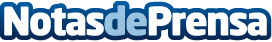  Giti Tire "muy satisfecho" tras su paso por Motortec 2019El modelo 4 Seasons y el automovilismo femenino estrellas de la reciente ediciónDatos de contacto:presscorporateNota de prensa publicada en: https://www.notasdeprensa.es/giti-tire-muy-satisfecho-tras-su-paso-por Categorias: Automovilismo Emprendedores Recursos humanos Industria Automotriz http://www.notasdeprensa.es